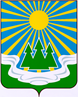 МУНИЦИПАЛЬНОЕ ОБРАЗОВАНИЕ«СВЕТОГОРСКОЕ ГОРОДСКОЕ ПОСЕЛЕНИЕ» ВЫБОРГСКОГО РАЙОНА ЛЕНИНГРАДСКОЙ ОБЛАСТИСОВЕТ ДЕПУТАТОВтретьего созываРЕШЕНИЕот 28.06.2022 г.			№ проектО внесении изменений в Положение «Об оплате труда работников органов местногосамоуправления муниципального образования "Светогорское городское поселение" Выборгского района Ленинградской области,замещающих должности, не являющиесядолжностями муниципальной службы»В   соответствии   с   Федеральным   законом   от   6   октября   2003   года   № 131-ФЗ «Об общих принципах организации местного самоуправления в Российской Федерации», областным законом от 11 марта 2008 года № 14-оз «О правовом регулировании муниципальной службы в Ленинградской области», уставом муниципального образования «Светогорское городское поселение» Выборгского района Ленинградской области, решением совета депутатов от 01.12.2021 № 41 «О бюджете муниципального образования   «Светогорское городское поселение» Выборгского района Ленинградской области на 2022 год и на плановый период 2023 и 2024 годов», в целях регулирования вопросов оплаты труда работников, замещающих должности, не являющиеся должностями муниципальной службы в органах местного самоуправления муниципального образования «Светогорское городское поселение» Выборгского района Ленинградской области, совет депутатовРЕШИЛ:1. Внести в Положение об оплате труда работников органов местного самоуправления муниципального образования «Светогорское городское поселение» Выборгского района Ленинградской области, замещающих должности, не являющиеся должностями муниципальной службы, утвержденное решением совета депутатов МО «Светогорское городское поселение» от 22.12.2009 № 29 (с изменениями от 17.04.2012 № 11, от 09.09.2014  № 38, от 24.10.2016 № 42, от 14.02.2017  № 4, от 17.04.2018  № 16, от 25.02.2018 № 48, от 23.04.2019  № 15, от 25.12.2019 № 31, от 17.08.2021 №27), следующие изменения: 1.1. Приложение  «Перечень должностей работников органов местного самоуправления муниципального образования "Светогорское городское поселение "Выборгского района Ленинградской области, замещающих должности, не являющиеся должностями муниципальной службы» изложить в новой редакции (Приложение).2. Опубликовать настоящее Решение в газете «Вуокса», в сетевом издании «Официальный вестник муниципальных правовых актов органов местного самоуправления муниципального образования «Выборгский район» Ленинградской области» (npavrlo.ru) и разместить на официальном сайте МО "Светогорское городское поселение" (mo-svetogorsk.ru).3. Решение вступает в силу с 1 сентября 2022года.Глава муниципального образования 
«Светогорское городское поселение»                                    И.В. ИвановаРазослано: дело, администрация, Официальный вестник, официальный сайт, прокуратура, газета «ВуоксаПриложение к решению совета депутатов от 28.06.2022 года № 

УТВЕРЖДЕНрешением совета депутатов муниципального образования"Светогорское городское поселение"  Выборгского района Ленинградской области от 25.12.2019 № 29 
(с изм. от 17.04.2012 № 11, от 09.09.2014  № 38, от 24.10.2016 № 42, 
от 14.02.2017  № 4, от 17.04.2018  № 16, от 25.02.2018 № 48, от 23.04.2019  № 15, 
от 25.12.2019 № 31, от 17.08.2021 №27, от 28.06.2022 №__)(приложение 1)к Положению «Об оплате труда работников органов 
местного самоуправления муниципального образования
 "Светогорское городское поселение" Выборгского района Ленинградской области, 
замещающих должности, не являющиеся 
должностями муниципальной службы»Перечень должностей
работников органов местного самоуправления 
муниципального образования "Светогорское городское поселение"Выборгского района Ленинградской области,  замещающих должности, не являющиеся должностями муниципальной службы(действует с 01.09.2022)№ п\пНаименование должностиРазмермесячногодолжностногооклада (рублей)Служащие1Заведующий службой, отделом18117-185022Заместитель заведующего службой, отделом16775-181173Заведующий сектором15527-167754Заведующий группойГлавный специалист (референт)Главный экономистАдминистратор базы данных14196-155275Ведущий специалист (референт)Ведущий экономистВедущий бухгалтерИнженерКомендант12886-141966Специалист (референт) первой категорииБухгалтер первой категорииЭкономист первой категорииСтарший инспектор10764-128867Специалист (референт) второй категорииБухгалтер второй категорииЗаведующий хозяйствомИнспектор9807-107648Специалист (референт)БухгалтерДелопроизводительМашинистка 8840-98079Рабочие:ПлотникСлесарьСтолярЭлектрикСантехник7093-884010Водитель служебного автомобиля1582911Дежурный по зданию946412Младший обслуживающий персонал:ДворникУборщик служебных помещенийСторож6594